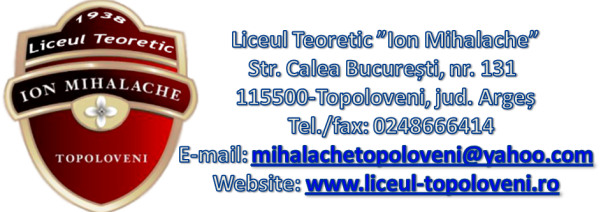 HOTĂRÂRE/19.09.2018Se hotărăște aprobarea înscrierii profesorilor solicitanți: Popa Viorel, Vlaicu Anca, Florea Laura, Curuia Cristina-Elena, la Concursul de metodiști, organizat de I.S.J. Argeș. Director,Prof. Laura Florea